I- ÖĞRENCİNİNADI	 ve SOYADI       : ........................................................................   NUMARASI: ...................ANABİLİM DALI : ...........................................................................................................................  PROGRAMI           : YÜKSEK LİSANS                                                 DOKTORA      II- SEMİNERİN     ADI     : ..........................................................................................................................................................                      .........................................................................................................................................................................    SUNUM TARİHİ   : ....../....../..........                               SUNUM SAATİ   : ...... : ......          SUNUM YERİ ve ŞEKLİ 	  : ...............................................................................................................……………………………………………………………………………………………………………………………………………………………………….………………..……………………….. Anabilim Dalı Başkanlığına	Danışmanlığını yaptığım Yüksek lisans/Doktora öğrencisi ……………………… ……………………..’ın  yukarıda konusunu belirtilen seminer sunumunu belirtilen yer ve saatte yapmasını olurlarınıza arz ederim.                                                                                                                  Tarih									        İmza							                            Danışman…. / …. / 20…O L U R Anabilim Dalı Başkanı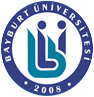 T.C.BAYBURT ÜNİVERSİTESİLİSANSÜSTÜ EĞİTİM ENSTİTÜSÜSeminer Konusu ve Sunumu Öneri Formu